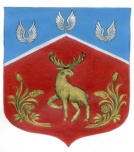 Администрация муниципального образования Громовское сельское поселение муниципального образования Приозерский муниципальный район  Ленинградской областиП О С Т А Н О В Л Е Н И Еот 12 декабря 2018 года                                 № 316В целях упорядочения размещения временных нестационарных аттракционов, передвижных цирков и зоопарков на территории муниципального образования Громовское сельское поселение, в соответствии с Федеральным законом от 06 октября 2003 г. № 131-ФЗ «Об общих принципах организации местного самоуправления в Российской Федерации», Уставом муниципального образования муниципального образования Громовское сельское поселение муниципального образования Приозерский муниципальный район Ленинградской области, администрация МО Громовское сельское поселение ПОСТАНОВЛЯЕТ:Утвердить Положение о порядке размещения временных нестационарных аттракционов, передвижных цирков и зоопарков на территории муниципального образования Громовское сельское поселение муниципального образования Приозерский муниципальный район Ленинградской области, согласно приложению № 1.Утвердить перечень территорий для размещения временных нестационарных аттракционов, передвижных цирков и зоопарков на территории муниципального образования Громовское сельское поселение муниципального образования Приозерский муниципальный район Ленинградской области, согласно приложению № 2.Настоящее постановление опубликовать в средствах массовой информации и разместить на официальном сайте  МО Громовское сельское поселение в сети Интернет.Контроль за исполнением настоящего постановления оставляю за собой.Глава администрации                                                                                               А.П.КутузовИсп. Сайфулина Н.Р.  8(81379)-99-471РАЗОСЛАНО: Дело-2, ,Леноблинформ-1, Прокуратура-1. Положение о порядке размещения временных нестационарных аттракционов, передвижных цирков и зоопарков на территории муниципального образования Громовское сельское поселение муниципального образования Приозерский муниципальный район Ленинградской области1.1. Положение о порядке размещения временных нестационарных аттракционов, передвижных цирков и зоопарков на территории МО Громовское  сельское поселение муниципального образования Приозерский муниципальный район Ленинградской области (далее - Положение) разработано в соответствии с действующим законодательством Российской Федерации и Ленинградской области1.2. Положение разработано в целях обеспечения безопасности населения при пользовании услугами нестационарных аттракционов, передвижных цирков и зоопарков на территории МО Громовское сельское поселение.1.3. Основные понятия, используемые в настоящем  положении:Услугодатель  – юридическое лицо, независимо от его организационно-правовой формы и форм собственности, или индивидуальный предприниматель, предоставляющие услуги населению в сфере культурного отдыха и развлечений с использованием временных нестационарных аттракционов, передвижных цирков и зоопарков;потребитель услуги – лицо, имеющее намерение получить услугу или получающее услугу в сфере культурного отдыха и развлечений, с использованием, временных нестационарных аттракционов, передвижных цирков и зоопарков;аттракцион – машина или устройство, в которых с целью развлечения и создания психоэмоциональных и физиологических эффектов предусмотрено использование биомеханического воздействия на посетителей аттракционов: временный нестационарный аттракцион – переносное техническое устройство без фундамента, предназначенное для развлечений в местах общественного отдыха.1.4. Размещение временных нестационарных аттракционов, передвижных цирков и зоопарков на территории МО Громовское сельское поселение должно осуществляться на оборудованных для этих целей площадках, с учетом специфики оказываемых населению услуг, при наличии договора с обслуживающей организацией на уборку территории, прилегающей к местам, размещения нестационарных аттракционов, передвижных цирков и зоопарков. При подготовке площадок под размещение временных нестационарных аттракционов, передвижных цирков и зоопарков необходимо учитывать:габариты и вид размещаемых объектов, с учетом соблюдения необходимых зон безопасности;пригодность покрытия площадок для размещения объектов, с учетом специфики оказываемых населению услуг (асфальт, брусчатка, травяной покров и пр.);наличие на площадках или вблизи от них источника электроэнергии, необходимого для функционирования объекта. 1.5. Перечень территорий муниципального образования Громовское сельское поселение для размещения временных нестационарных аттракционов, передвижных цирков и зоопарков утверждается постановлением главы администрации МО Громовское сельское поселение.1.6. Размещение временных нестационарных аттракционов, передвижных цирков и зоопарков на территории МО Громовское сельское поселение допускается только при наличии соответствующего разрешения, выдаваемого администрацией на размещение временных нестационарных аттракционов, передвижных цирков и зоопарков (приложение к настоящему Положению). Разрешение выдается на основании заявлений Услугодателя, поступивших в администрацию МО Громовское сельское поселение муниципального образования Приозерский муниципальный район Ленинградской области.1.6. В заявлении указывается: для юридических лиц – полное наименование и организационно–правовая форма, юридический адрес; для индивидуальных предпринимателей – фамилия, имя, отчество, паспортные данные (серия, номер, когда и кем выдан, место регистрации), ИНН;дата и место постановки на учет в налоговом органе;дата государственной регистрации, наименование зарегистрировавшего органа;наименование нестационарных аттракционов, передвижных цирков и зоопарков;место размещения.1.7. К заявлению прилагаются:свидетельство (копия) о государственной регистрации и наименование зарегистрировавшего органа;свидетельство (копия) о постановке на учет в налоговом органе;перечень услуг, предлагаемых населению в сфере культурного отдыха и развлечений, с использованием временных нестационарных аттракционов, передвижных цирков и зоопарков;схема размещения временных нестационарных аттракционов, передвижных цирков и зоопарков;техническая документация на оборудование временных нестационарных аттракционов, передвижных цирков и зоопарков, сертификаты соответствия гигиеническим, противопожарным и техническим требованиям.1.8. Заявление рассматривается администрацией МО Громовское сельское поселение в течение пяти рабочих дней с момента его поступления.1.9. Срок действия разрешения устанавливается администрацией МО Громовское сельское поселение с учетом сроков, указанных в заявлении Услугодателя.1.10. Место размещения временных нестационарных аттракционов, передвижных цирков и зоопарков на территории МО Громовское сельское поселение должно быть оборудовано в соответствии с требованиями санитарных и противопожарных норм, а также с соблюдением требований по технике безопасности.1.11. Установка временных нестационарных аттракционов, передвижных цирков и зоопарков без соответствующих разрешений запрещается.1.12. Услугодатель обязан иметь, и предъявлять уполномоченным органам следующие документы:учредительные документы;гигиенический сертификат в случаях, предусмотренных действующим законодательством;заключение ГИБДД;разрешение администрации МО Громовское сельское поселение на размещение нестационарных аттракционов, передвижных цирков и зоопарков;книгу отзывов и предложений;инструкцию по эксплуатации (для нестационарных аттракционов);журнал для проведения инструктажа по технике безопасности;технические паспорта завода изготовителя на все оборудование, включая клетки для животных;заключение государственных органов пожарной безопасности;ветеринарное свидетельство (для передвижных цирков и зоопарков);справки о наличии прививок, исследований (для передвижных цирков и зоопарков).1.13. Размещение временных нестационарных аттракционов, передвижных цирков и зоопарков не должно нарушать существующее благоустройство площадки, на которой они размещены, и исключать порчу зеленых насаждении.1.14.По завершению срока функционирования временных нестационарных аттракционов, передвижных цирков и зоопарков, в соответствии с разрешением на их размещение Организатор обязан привести площадку в надлежащее состояние.1.15. Работа временных нестационарных аттракционов, передвижных цирков и зоопарков на территории МО Громовское сельское поселение муниципального образования Приозерский муниципальный район Ленинградской области осуществляется при следующих условиях:1.15.1. Предоставления необходимой потребителям информации, которая должна быть размещена в удобном для обозрения месте и содержать:сведения об Услугодателе (наименование, юридический адрес, телефон);режим работы временного нестационарного аттракциона, передвижного цирка и зоопарка;перечень услуг и стоимость пользования ими за единицу времени;правила пользования временными нестационарными аттракционами, передвижными цирками и зоопарками;сведения по технике безопасности и правилах пользования временными нестационарными аттракционами, передвижными цирками и зоопарками;место нахождения книги, отзывов и предложений;свидетельство (копия) о государственной регистрации и наименование зарегистрировавшего органа;номера телефонов органа по защите прав потребителей, Организатор, органа, выдавшего разрешение.1.16.2. Соблюдения порядка осуществления денежных расчетов за пользование нестационарными аттракционами, передвижными цирками и зоопарками в соответствии с действующим законодательством.1.17 Потребитель услуг временных нестационарных аттракционов, передвижных цирков и зоопарков обязан соблюдать правила пользования ими и выполнять установленные требования.1.18. При несоблюдении правил пользования временными нестационарными аттракционами, передвижными цирками и зоопарками или установленных требований, создании опасных ситуаций, лицу, нарушившему эти требования, может быть отказано в предоставлении услуги.1.19. Услугодатель несет ответственность за нарушение настоящего Положения в соответствии с действующим законодательством.Перечень территорий для размещения временных нестационарных аттракционов, передвижных цирков и зоопарков на территории муниципального образования Громовское сельское поселение муниципального образования Приозерский муниципальный район Ленинградской областиТерритория  у д. № 12 по ул. Центральная пос. Громово;Территория между д. № 12-а  и  д. № 9 г по ул. Строителей п. ст. ГромовоПриложение к Положению  о порядке размещения временных нестационарных аттракционов, передвижных цирков и зоопарков на территории МО Громовское сельское поселение муниципального образования Приозерский муниципальный район Ленинградской областиАдминистрация муниципального образования Громовское сельское поселение муниципального образования Приозерский муниципальный район Ленинградской области (наименование органа, выдавшего разрешение)РАЗРЕШЕНИЕна размещение временных нестационарных аттракционов, передвижных цирков и зоопарков на территории МО Громовское сельское поселение№ ____                                                                                                          от «___» ___________ 20__ г._____________________________________________________________________________________(место размещения)______________________________________________________________________________________________________Нестационарный аттракцион, передвижной цирк, зоопарк _______________________________________________________________________________________________________________________(наименование)Настоящее разрешение представлено _________________________________________________________________________________________________________________________________________(полное наименование и организационно-правовая форма юридического лица)__________________________________________________________________________________________________________________________________________________________________________( №, дата свидетельства о государственной регистрации, наименование зарегистрированного органа)Настоящее разрешение выдано на срок с «___» ___________ 20__г. по «___» ____________ 20__г.Глава администрации __________________ М.П.                 О порядке размещения временных нестационарных аттракционов, передвижных цирков и зоопарков на территории МО Громовское сельское поселение Приложение 1 к постановлению администрации МО Громовское сельское поселение   №316 от 12.12.2018 г.Приложение 2 к постановлению администрации МО Громовское сельское поселение   № 316 от 12.12.2018 г.